        Municipio  della  Città  di  Vizzini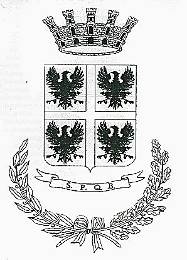 Città Metropolitana  di  CataniaA S S E S S O R A T O    S E R V I Z I    S O C I A L IAVVISO  PUBBLICOSi porta a conoscenza che entro il mese di settembre c.a. dovranno essere richieste alla  Direzione Generale  A. S. T.  di Palermo  le TESSERE  DI  LIBERA  CIRCOLAZIONE  PER  ANZIANI con validità dal 1° gennaio 2023Gli anziani che intendono fruire del servizio gratuito, in applicazione alla L.R. 87/81 e dell’art.5 della L.R. n. 14/86, sono invitati a presentare richiesta, improrogabilmente entro il 31 agosto 2022, all’Ufficio protocollo del Comune corredata dalla seguente documentazione:n. 1 fotografia;copia dell’Indicatore della Situazione Economica (ISE) in corso di validitàPossono richiedere la tessera di libera circolazione AST i cittadini che abbiano compiuto 60 anni (se uomini) e 55 (se donne), rientranti nei limiti di reddito previsti dalla normativa regionale:
-  soggetto unico componente il nucleo familiare €. 9.808,80  ;
-  soggetto facente parte di nucleo familiare con più componenti €. 19.617,60.Si precisa che la concessione delle tessere avverrà soltanto nel caso in cui la Regione Siciliana assegnerà le somme necessarie all’ AST.Gli interessati potranno ritirare il modello di domanda all’Ufficio Servizi Sociali o scaricarlo dal sito Istituzionale del Comune di Vizzini. Vizzini, 29.07.2022 L’assessore alle Politiche Sociali                                         IL  SINDACO
          Corrado Fisco                                                             Salvatore Ferraro